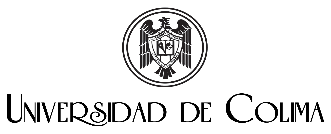 Coordinación General de DocenciaDirección General de Educación ContinuaInstituto Universitario de Investigaciones JurídicasDiplomado Internacional en Técnicas de Litigación Oral en Materia Civil y Familiar.Del nuevo Código Nacional de Procedimientos Civiles y Familiares.REGISTRO DEL PARTICIPANTEEmpresa/institución de procedencia:  	Apellido Paterno	Apellido Materno	Nombre(s)Evento: Diplomado internacional en técnicas de litigación oral en materia civil y familiar. Del nuevo Código Nacional de procedimientos civiles y familiares.Período: Del 13 de octubre de 2023 al 03 de febrero de 2024.Horario: viernes de 16:00 a 21:00 hrs. y sábados 09:00 a 14:00 hrs.Profesores: Varios.Domicilio:Colonia:	Ciudad:  	C.P.  	Teléfono particular:  	Sexo:	Femenino	Masculino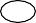 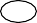 Edad:	Menos de 20 años	20 a 30 años	31 a 40 años41 a 50 años	Más de 50 años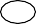 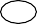 Tipo de participante: Alumno	Egresado de la U. de C.	Prof. de bachillerato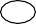 Prof. de licenciatura	Otro